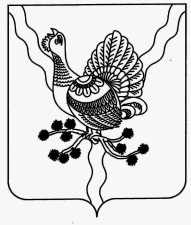 СОВЕТ МУНИЦИПАЛЬНОГО РАЙОНА «СОСНОГОРСК» «СОСНОГОРСК» МУНИЦИПАЛЬНÖЙ РАЙОНСА СÖВЕТ_____________________________________________________________________________РЕШЕНИЕКЫВКÖРТÖД  «___» апреля 2021 года                                                        № ____-____О внесении изменений в решение Совета муниципального района «Сосногорск» от 24.03.2017 № XVI-132 «Об утверждении Порядкаобращения лиц, замещавших должности муниципальной службы,за пенсией за выслугу лет, назначения пенсии за выслугу лет и изменения ее размера, выплаты пенсии за выслугу лет, ее приостановления, возобновления, прекращения и восстановления»В соответствии с Федеральным законом от 01.04.2019 № 48-ФЗ «О внесении изменений в Федеральный закон «Об индивидуальном (персонифицированном) учете в системе обязательного пенсионного страхования» и отдельные законодательные акты Российской Федерации», Федеральным законом от 16.12.2019 № 439-ФЗ «О внесении изменений в Трудовой кодекс Российской Федерации в части формирования сведений о трудовой деятельности в электронном виде», руководствуясь статьей 10 (1) частью 2 статьи 16 Закона Республики Коми от 21.12.2007 № 133-РЗ «О некоторых вопросах муниципальной службы в Республике Коми», Законом Республики Коми от 04.05.2008 № 48-РЗ «О пенсионном обеспечении лиц, замещавших должности государственной гражданской службы Республики Коми», статьей 35.1. Устава муниципального образования муниципального района «Сосногорск» Совет муниципального района «Сосногорск» решил:Внести в Порядок обращения лиц, замещавших должности муниципальной службы, за пенсией за выслугу лет, назначения пенсии за выслугу лет и изменения ее размера, выплаты пенсии за выслугу лет, ее приостановления, возобновления, прекращения и восстановления (далее – Порядок), утвержденный решением Совета муниципального района «Сосногорск» от 24.03.2017 № XVI-132 следующие изменения:  в подпункте 2 пункта 3 раздела I «Правила обращения за пенсией за выслугу лет» Порядка слова «копия СНИЛС» заменить словами «копия документа, подтверждающего регистрацию в системе индивидуального (персонифицированного) учета»;1.2. в подпункте 3 пункта 3 раздела I «Правила обращения за пенсией за выслугу лет» Порядка после слов «копии трудовой книжки» дополнить словами «и (или) сведения о трудовой деятельности, оформленные в установленном законодательством порядке»;1.3. в разделе II «Порядок назначения и выплаты пенсии за выслугу лет» Порядка внести следующие изменения:1.3.1. пункт 6 изложить в следующей редакции:«6. При рассмотрении заявления муниципального служащего о назначении пенсии за выслугу лет и приложенных к заявлению документов кадровая служба в случаях, когда необходимо истребование дополнительных материалов (отсутствие или неточность записей в трудовой книжке и (или) сведениях о трудовой деятельности, оформленных в установленном законодательством порядке, несоответствие наименований должностей, указанных в трудовой книжке и (или) сведениях о трудовой деятельности, оформленных в установленном законодательством порядке, муниципального служащего, классификаторам и реестрам должностей, отсутствие документов, подтверждающих правомерность включения в стаж муниципальной службы отдельных периодов работы, и т.д.), в течение 5 рабочих дней со дня регистрации заявления муниципального служащего о назначении пенсии за выслугу лет запрашивает документы, подтверждающие периоды, включаемые в стаж муниципальной службы для назначения пенсии за выслугу лет, а также иные документы, необходимые для определения размера пенсии за выслугу лет.»;1.3.2. в пункте 10 после слов «на основании записей трудовой книжки» дополнить словами «и (или) сведений о трудовой деятельности, оформленных в установленном законодательством порядке,»;1.4. в разделе III «Порядок включения в стаж муниципальной службы периодов службы (работы) для назначения пенсии за выслугу лет» Порядка внести следующие изменения:1.4.1. в абзаце первом пункта 16 после слов «является трудовая книжка» дополнить словами «и (или) сведения о трудовой деятельности, оформленные в установленном законодательством порядке,»;1.4.2. в абзаце втором пункта 16 после слов «в трудовой книжке» дополнить словами «и (или) сведениях о трудовой деятельности, оформленных в установленном законодательством порядке,»;1.4.3. пункт 17 изложить в следующей редакции:«17. В необходимых случаях (отсутствие или неточность записей в трудовой книжке и (или) сведениях о трудовой деятельности, оформленных в установленном законодательством порядке, несоответствие наименований должностей, указанных в трудовой книжке и (или) сведениях о трудовой деятельности, оформленных в установленном законодательством порядке, классификаторам и реестрам должностей) для подтверждения периодов службы (работы) могут представляться копии нормативных правовых актов либо выписки из них о назначении на должность или освобождении от должности.»;1.4.4. в пункте 18 после слов «записями в трудовой книжке» дополнить словами «и (или) сведениях о трудовой деятельности, оформленных в установленном законодательством порядке»;1.5. в приложении 1 к Порядку внести следующие изменения:15.1. в пункте 2 слова «копия СНИЛС» заменить словами «копия документа, подтверждающего регистрацию в системе индивидуального (персонифицированного) учета»;1.5.2. в пункте 3 после слов «копии  трудовой книжки» дополнить словами «и (или) сведения о трудовой деятельности, оформленные в установленном законодательством порядке»;1.6. в приложении 2 к Порядку внести следующие изменения: 1.6.1. в пункте 3 слова «копия СНИЛС» заменить словами «копия документа, подтверждающего регистрацию в системе индивидуального (персонифицированного) учета»;1.6.2. в пункте 4 после слов «копии трудовой книжки» дополнить словами и (или) сведения о трудовой деятельности, оформленные в установленном законодательством порядке»;1.7. в приложении 3 к Порядку слова «Номер записи в страховой книжке» заменить словами «Номер записи в трудовой книжке и (или) в сведениях о трудовой деятельности».2. Настоящее решение вступает в силу со дня его официального опубликования.Глава муниципального района «Сосногорск» - руководитель администрации	             С.В. ДегтяренкоПредседатель Совета муниципального района «Сосногорск»					                              И.В. Ушакова